Physiotherapist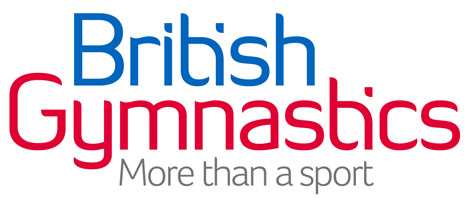 An exciting opportunity has arisen for a part-time physiotherapist to work for British Gymnastics at an elite gymnastics club in South Essex in the lead up to the Tokyo Olympics 2020.The physiotherapist will be responsible for the delivery of physiotherapy support services to nominated World-Class Programme artistic gymnasts at the club. The successful candidate will work closely with the lead physiotherapists from both the men’s and women’s artistic gymnastics disciplines in order to maintain consistently excellent clinical care to each gymnast. Essential Criteria:HCPC and CSP membership Current pitch side trauma certificate (LUBAS, RFU, FA or equivalent) 3+ years experience working within a sporting environmentExcellent communication skillsThe role will require the successful candidate to undertake between 4 and 8 hours of clinic time per week, spread over 2 days, at South Essex Gymnastics Club, Basildon, Essex.If you are interested in applying please send a CV and short covering letter (max one page A4) in support of your application to: Jason Laird, Lead Physiotherapist British Gymnastics Jason.Laird@eis2win.co.uk Closing date 02/11/18